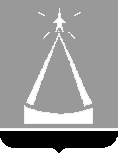 ГЛАВА  ГОРОДСКОГО  ОКРУГА  ЛЫТКАРИНО  МОСКОВСКОЙ  ОБЛАСТИПОСТАНОВЛЕНИЕ 26.03.2020  №  180-пг.о. ЛыткариноО внесении изменений в Порядок установления, изменения, отмены муниципальных маршрутов регулярных перевозок в городе ЛыткариноВ соответствии с Федеральным законом от 13.07.2015 № 220-ФЗ «Об организации регулярных перевозок пассажиров и багажа автомобильным транспортом и городским наземным электрическим транспортом в Российской Федерации и о внесении изменений в отдельные законодательные акты Российской Федерации», Законом Московской области от 27.12.2005 № 268/2005-ОЗ «Об организации транспортного обслуживания населения на территории Московской области», Уставом городского округа Лыткарино Московской области, в целях реализации полномочий органов местного самоуправления города Лыткарино по созданию условий для предоставления транспортных услуг населению и организации транспортного обслуживания населения в границах города Лыткарино Московской области, постановляю:1. Внести изменения в Порядок установления, изменения, отмены муниципальных маршрутов регулярных перевозок в городе Лыткарино, утвержденный постановлением Главы города Лыткарино от 31.12.2015        № 815-п (далее – Порядок), изложив Приложение к Порядку в редакции согласно приложению.2. Начальнику отдела развития предпринимательства и торговли  Администрации городского округа Лыткарино (Радиков П.К.) обеспечить опубликование настоящего постановления в установленном порядке и размещение на официальном сайте городского округа Лыткарино в сети «Интернет». 6. Контроль за исполнением данного постановления возложить на первого заместителя Главы Администрации городского округа Лыткарино                  К.А. Кравцова.                                                                                                  Е.В. Серёгин